IZRADI ŠTIT S GLAVOM MEDUZE!Potreban materijal i pribor:1 komad kartona veličine A2 ( 42 cm X 59 cm)4 A4 papira s uzorkom zmije, 1 A4 papir s glavom Meduzeljepilovodene bojekistoviškariceolovkaUpute za rad:KRAJ!1. KORAK:Pomoću škarica po linijama izreži zmije i glavu Meduze.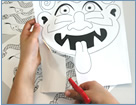 2. KORAK:Meduzinu glavu položi u središte kartona. Olovkom označi (ucrtaj) na kartonu oblik Meduzine glave.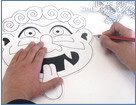 3. KORAK:Izrezane zmije zalijepi oko obrisa Meduzine glave na kartonu.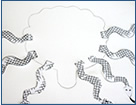 4. KORAK:U sredini (između zmija) zalijepi glavu Meduze.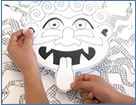 5. KORAK:Oboji Meduzinu glavu. Potom oboji i ostatak štita. Ostavi nekoliko sati da se suši.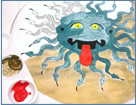 6. KORAK:Izradi hvatače za štit. Izreži komad kartona dimenzija 15 x 4 cm. Ljepljivom trakom pričvrsti hvatače na poleđinu štita. 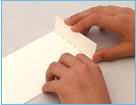 7. KORAK:Na poleđini štita strjelicom označi smjer (položaj) Meduzine glave.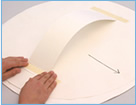 I tvoj štit je gotov.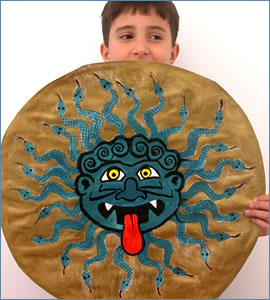 